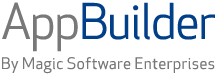 Magic Software AppBuilder Version 3.2Installation GuideCorporate Headquarters:
Magic Software Enterprises
5 Haplada Street, 
Or Yehuda 60218, Israel
Tel +972 3 5389213
Fax +972 3 5389333© 1992-2013 AppBuilder Solutions 
All rights reserved.
Printed in the United States of America.AppBuilder is a trademark of AppBuilder Solutions. All other product and company names mentioned herein are for identification purposes only and are the property of, and may be trademarks of, their respective owners.Portions of this product may be covered by U.S. Patent Numbers 5,295,222 and 5,495,610 and various other non-U.S. patents.The software supplied with this document is the property of AppBuilder Solutions and is furnished under a license agreement. Neither the software nor this document may be copied or transferred by any means, electronic or mechanical, except as provided in the licensing agreement.AppBuilder Solutions has made every effort to ensure that the information contained in this document is accurate; however, there are no representations or warranties regarding this information, including warranties of merchantability or fitness for a particular purpose. AppBuilder Solutions assumes no responsibility for errors or omissions that may occur in this document. The information in this document is subject to change without prior notice and does not represent a commitment by AppBuilder Solutions or its representatives.